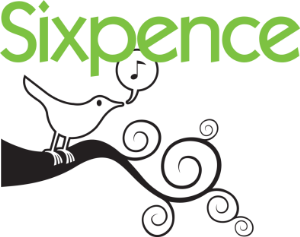 Wednesday, March 18th from 10:00-11:00 a.m. CSTThe Bidders’ Conference for 2015 Sixpence grants will be held on
Wednesday, March 18th from 10:00-11:00 a.m. CST. This is your opportunity 
to review the grant process, ask questions and get important insights into 
preparing your application. Attendance is mandatory for grant applicants.The Bidders’ Conference will be offered as a live webinar. Attendees will be
able to hear and see the presentation, but must call the conference line inorder to ask questions.To access the webinar:https://global.gotomeeting.com/join/137461773To join the conference call:Dial this toll free number: 1-877-779-8991 Listen for the greeting Enter Guest Code: 2001 Press # signWhen signing in to the webinar, please include the name of the school district
representing your partnership. 2015 RFP TIMELINEJanuary 16: Request for Proposal ReleasedMarch 18: Bidders’ Tele-Conference (Mandatory)March 31: Letters of Intent DueMay 4 by 5:00 pm: Applications DueMay 11-25: Review ProcessJune 3: Selection of GranteesJune 5: Notify GranteesJuly 1: Grant Term BeginsOctober 1 Deadline for new grants to become operational